5. ENERGYElectricité du Liban in 2010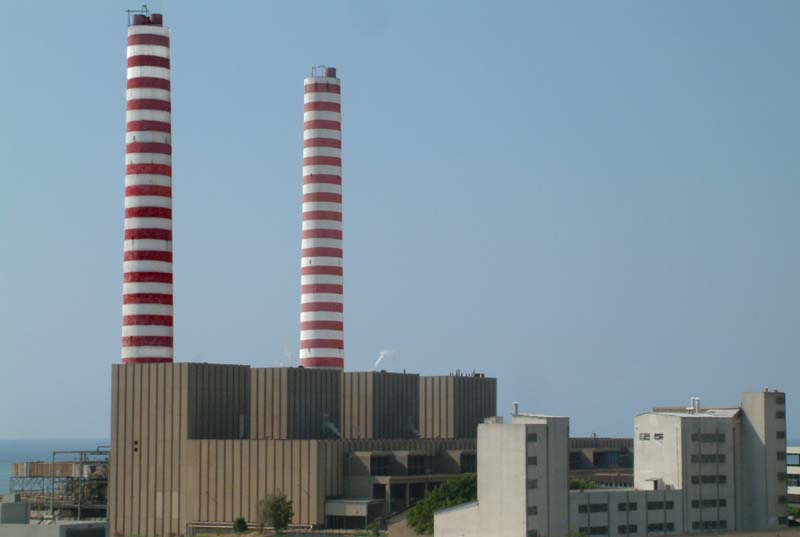 Energy production 10,486 million KWh:Thermal energy: 99.0%.Hydraulic energy: 1.0%.Energy purchases are 1,557 million KWh:Thermal energy: 50.8%.Hydraulic energy: 49.2%.Network energy consumption is 12,467 million KWh:Thermal energy: 93.2%.Hydraulic energy: 6.8%.Table 5.1 – Energy production, purchases, and consumption. Million KWh in 2010 Table made by CAS based on Electricité du Liban data (2010)Total hydraulic energy is 107 million KWh:Qadisha station production: 57.2%.Safa Station production: 42.8%.Table 5.2 – Thermal energy production, purchases and consumption. Million KWh in 2010 Table made by CAS based on Electricité du Liban data (2010)EDL power stations produced 12,459 million KWh:Thermal energy: 83.3%. Hydraulic energy: 6.7%. Purchased from other countries: 10.0%.Night average power is 17,922 MW:Thermal energy: 90.7%.Hydraulic energy: 9.3%.Table 5.3 – Production of EDL power stations. Million KWh in 2010 Table made by CAS based on Electricité du Liban data (2010) Imports of petroleum productsPetroleum products are of several types: liquid gas, unleaded petrol 98 and 95 Ooctane, kerosene for aircraft, imported oil by the private sector (Diesel oil), imported oil by the Ministry of Energy and Water for Electricité du Liban and for the local market (imported through the refineries of Tripoli and Zahrani), imported fuel-oil by the Ministry of Energy and Water for Electricité du Liban and asphalt.Table 5.4 – Imports of oil products. Tonnes in 2010 Table made by CAS based on the Ministry of Energy and Water data (2010)Tariffs of petroleum productsThe Ministry of Energy and water publishes weekly tariffs of several petroleum products.Table 5.5 – Tariffs of petroleum products in January and December. LBP and USD in 2010 Table made by CAS based on the Ministry of Energy and Water data (2010)All the prices increase in 2010 as they follow the international petroleum products prices. Mazout price in LBP displayed the highest increase (47.2%).EnergyMillion KWh%Peak month. Million KWhPeak month. %Production10,486100.0August (1,084)August ( 10.3)Thermal10,37899.1August (1,083)August (10.4)Hydraulic1070.9November (35)November (32.3)Purchases1,557100.0April (240)April ( 15.4)Thermal79150.8November (154)November (19.5)Hydraulic76649.2March (111)March (14.4)Network consumption12,467100.0July (1,177)July ( 9.4)Thermal11,61893.2July (1,134)July (9.8)Hydraulic8496.8March (125)March (14.7)Thermal energyMillion KWh%Peak month. Million KWhPeak month. %Total production10,378100July (1,083)August (10.4)Mixed5,57053.7July (563)July (10.1%)Steam4,06039.1August (426)August (10.5)Gas4854.7August (82)August (16.9)Qadisha2642.5August (26)August (9.9)Network consumption12,467100.0July (1,177)July ( 9.4)Mixed5,57044.7July (563)July (10.1)Steam4,32334.7August (452)August (10.5)From Syria7916.3October (97)October (12.3)Gas4853.9August (82)August (16.9)From Egypt4483.6November (65)November (14.5)Thermal energyMillion KWh%Peak month. Million KWhPeak month. %Total energy12,459100July (1,176)July (9.4)Hydraulic energy8396.7March (125)March (14.9)Litani66679.3March (88)March (13.3)Thermal energy10,37883.3August (1,083)August (10.4)Dair Ammar2,66025.6July (290)July (10.9)Purchase from other countries1,24110.0November (154)November (12.4)From Syria79263.9October (97)October (12.3)Oil productsTonnesPeak month. TonnesPeak month. %Ministry of Energy and Water (MEW)3,665,759May (778,464)May (21.2)Imported oil by the Ministry of Energy and Water for EDL    1,524,288 May (587,087)May (38.5%)Imported fuel-oil by the Ministry of Energy and Water for EDL    1,283,360 September (167,784)September (13.1)Imported oil by the Ministry of Energy and Water for the local market      858,112 January (119,401)January (13.9)Others  5,441,241 May (3,292,148)May (60.5)Imported oil by the private sector (Diesel oil)      3,490,380 May (3,171,304)May (90.9)Unleaded petrol 95 Octane1,067,351 August (163,586)August (15.3)Unleaded petrol 98 Octane        250,027 December (36,776)December (14.7)Kerosene for aircraft        230,950 November (37,307)November (16.2)Imported fuel oil by the private sector        199,724 October (48,829)October (24.4)Liquid Gas         117,975 March (15,533)March (13.2)Asphalt (Bitumen)         84,833 April (16,158)April (19.0)Refineries of Tripoli and Zahrani887,891January (119,401)January (13.4)Gas-oil887,891January (119,401)January (13.4)Petroleum product201020102010Petroleum productJanuary price. LBPDecember price. LBP2010 price change. %Oil octane 98 in LBP31,70035,70012.6%Oil octane 95 in LBP31,00035,00012.9%Kerosene in LBP19,30023,70022.8%Mazout in LBP16,30024,00047.2%Deizel oil for vehicles in LBP19,50024,50025.6%Fuel-oil. Kkiloliter in LBP4945205.3%Fuel-oil. 1% sulfur in LBP5015438.4%Liquid gas cylinder. 10 Kg in LBP15,90019,60023.3%Liquid gas cylinder. 12 Kg in LBP19,30023,90023.8%Liquid gas. Tonnes in USD9041,14927.1%Propane. Tonnes in USD9281,22632.1%Butane. Tonnes8981,13025.8%